A)   Aşağıdaki ifadelerden doğru olanların başına (D), yanlış olanların başına (Y) yazınız. (10 Puan)1.  (……) Güneş kendi ekseni etrafında bir tam turunu 25 günde tamamlar.2.  (……) Güneş ve Ay’a Dünya’dan bakıldığında aynı büyüklükte görülmelerinin nedeni, Ay’ın   Dünya’ya Güneş’ten daha yakın olmasıdır.3.  (……) Ay kendi ekseni etrafındaki dönüşünü ve Dünya’nın etrafındaki dolanımını 27 gün 8  saatte tamamlar.4.  (……) Ay’ın yok denecek kadar ince bir atmosferinin bulunması, Ay’da gece ve gündüz sıcaklıkları arasındaki farkın çok az olmasına neden olmaktadır.5.  (……) Ay’ın Dünya etrafındaki dolanımı sonucu Ay’ın evreleri oluşur. 6.  (……) Ay’ın ilk dördün, son dördün, hilal ve yeni ay olmak üzere 4 tane ana evresi bulunur.7.  (……) Canlılar sınıflandırılırken benzerlik ve farklılıkları dikkate alınır.8.  (……) Kapı menteşelerinin yağlanması, sürtünme kuvvetin azaltılmasına örnek olarak gösterilir.9.  (……) Pürüzlü yüzeylerde sürtünme kuvveti, pürüzsüz yüzeylere göre daha azdır.10. (……) Maddeler arasındaki ısı alışverişi soğuk olan maddeden, sıcak olan maddeye doğru gerçekleşir.     B) Aşağıdaki cümlelerde boş bırakılan noktalı yerlere, tablodaki kelimelerden uygun olanını yazınız. (20 Puan)Dünya’nın tek doğal uydusu olan ………………………………, kendi ekseni etrafında saat yönünün tersine doğru döner.Kuvveti ölçmeye yarayan alete …………………………………  denir.Sıcak olan maddeden, soğuk olan maddeye doğru ………………………………   gerçekleşir.Canlıları benzer özelliklerine göre gruplandırmaya ……………………………… denir.Bir yıldız olan …………………………… doğal ısı ve ışık kaynağıdır.Hareketi durdurucu veya yavaşlatıcı etkiye sahip olan …………………………………… farklı ortam ve yüzeylerde değişir.Ay’ın Dünya’nın etrafında dolanması sonucu ………………………………… oluşur.……………………………… saf maddeler için ayırt edici bir özelliktir.………………………………… nemli yerlerde, çoğunlukla ormanlarda ve çeşitli yiyeceklerin üzerinde yaşarlar.…………………………  termometreyle ölçülür. Birimi 0C dir.C) Aşağıdaki şemada boş bırakılan yerlere uygun kavramları yerleştirin. (10 Puan) 	………………………………..	  Çiçekli Bitkiler Küf Mantarları                                                                                                                                                                                                                                                                                                                                                                                                                                                                                            …………………………..                                                                                                                                                                                                               …………………………..                          …………………………………….                               …………………………..                          ……..…………………………..                                                                                                    …….…………………………….                                                   Sürüngenler                                                                 ……………………………………  D) Aşağıdaki görselde noktalı yerlere, maddede gerçekleşen hal değişimlerini yazın.     (10 puan)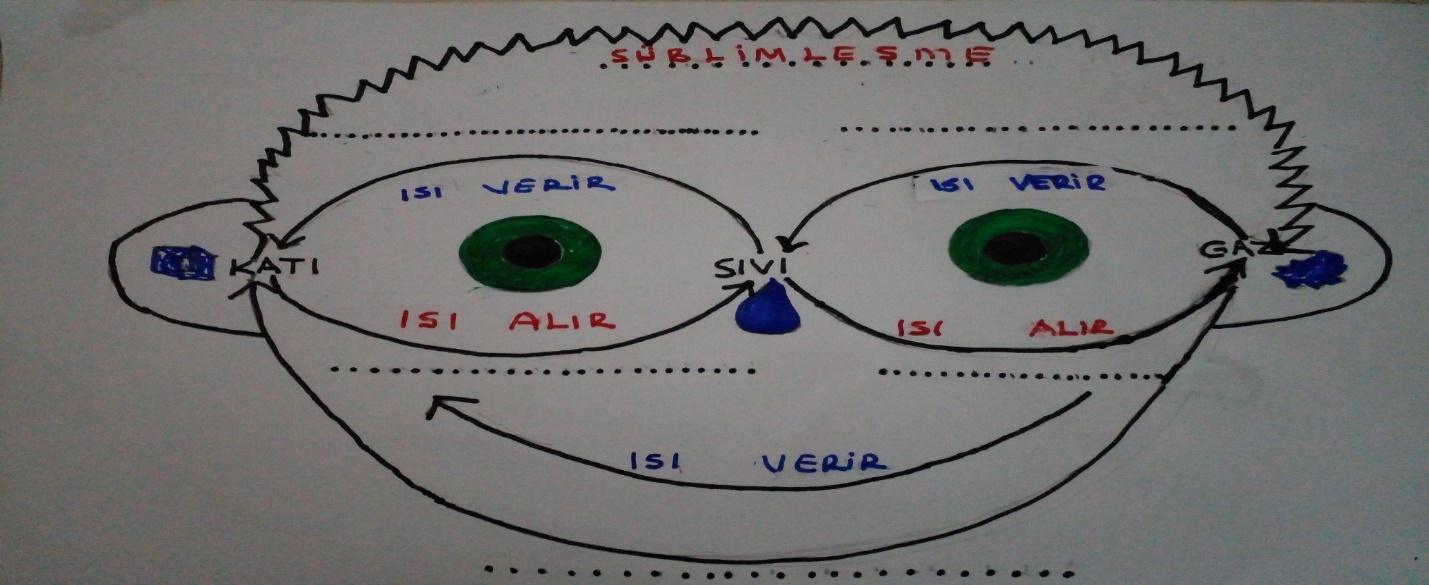     E) Aşağıdaki çoktan seçmeli soruları cevaplayınız.     Doğru Cevabı İşaretleyiniz. (50 puan)Aşağıdaki görselde gerçekleşen olay Ay’ın hangi evresinde görülür?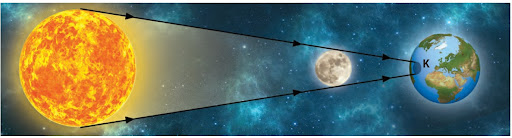    A) İlk dördün                      B) Yeni ay                   C) Son dördün              D) Dolunay2) Dünyadan bakan bir kişi Ay ve Güneş’i hemen hemen aynı büyüklükte görür. Bu durumun nedeni nedir?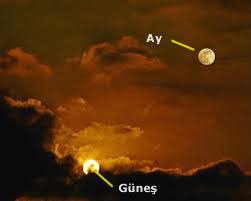 
A) Ay’ın Dünya’ya Güneş’ten daha yakın olmasıB) Ay’ın kütlesinin Güneş’ten daha büyük olmasıC) Ay’ın Dünya’ya Güneş’ten daha uzak olmasıD) Ay’ın doğal ısı ve ışık kaynağı olması    3) Aşağıdaki hayvanlardan hangisi sınıflandırma açısından diğerlerinden farklıdır?     A)                                       B)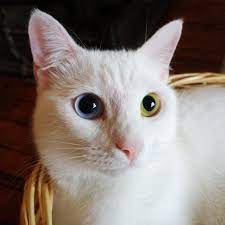 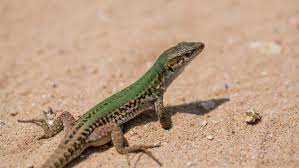 C)                        D)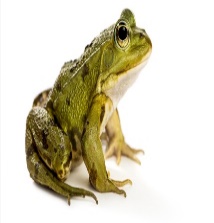 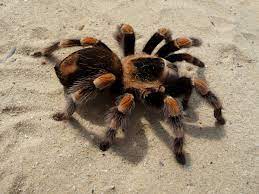 4) Çiçekli bitkilerde çoğalmayı sağlayan yapı aşağıdakilerden hangisidir?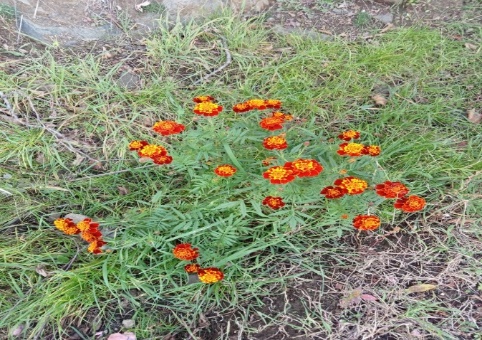 A) Kök                              B) Gövde                        C) Çiçek                            D) Yaprak5) Kuvvetin büyüklüğünü ölçmek için kullanılan alete ne ad verilir?A) Termometre                 B) Metre                       C) Dinamometre              D) Kalorimetre     6)  40 Newton’luk bir cismi aşağıdaki dinamometrelerden hangisinde ölçebiliriz?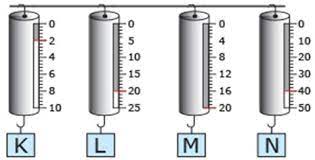   A) M             B) L             C) N               D) K  7) Aşağıdaki tabloda verilen cümlelerden hangisinde sürtünme kuvvetinin azaltılması hedeflenmiştir? 8)  Aşağıdaki görselde hareketli, bisikleti neden bu şekilde kullanmaktadır?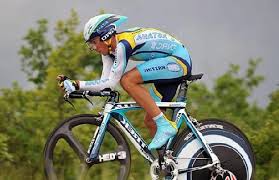 A) Üzerine etki eden yerçekimi kuvvetini arttırmak içinB) Üzerine etki eden hava direncini azaltmak içinC) Üzerine etki eden yerçekimi kuvvetini azaltmak içinD) üzerine etki eden hava direncini arttırmak için  9) Aşağıdaki zeminlerde cisimlere uygulanan sürtünme kuvvetini büyükten küçüğe doğru sıralayın.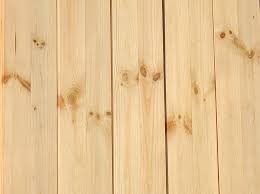 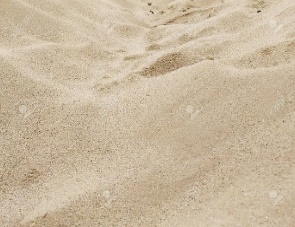 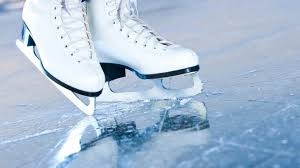 A) Buz> Tahta> Kum         B) Tahta> Kum> Buz          C) Kum> Tahta> Buz         D) Kum> Buz> Tahta       10) Isı ve sıcaklık arasındaki ilişkiler   aşağıdaki tabloda düzenlenmiştir.      Hangi öncüller düzeltilirse tablodaki yanlışlık ortadan kaldırılmış olur?Yazilidayim.netAdı:Yazilidayim.netTarih:….../….../.. ALDIĞI NOT:Soyadı:5. SINIF FEN BİLİMLERİ DERSİTarih:….../….../.. ALDIĞI NOT:No:          1. DÖNEM 2. YAZILI HAZIRLIK Tarih:….../….../.. ALDIĞI NOT:CANLILAR    MANTARLAR   BİTKİLER  …………………………  HAYVANLAR    BİTKİLER                     Omurgalı Hayvanlar……………………..                       A) Kalecilerin eldiven takmasıB) Haltercilerin, halteri kaldırmadan önce ellerine pudra sürmesiC) Savaş uçaklarının piste inerken kuyruk paraşütünü açmasıD) Deniz taşıtlarının ön kısımlarının “V” harfi şeklinde tasarlanılarak yapılmasıISISICAKLIKA)Bir enerji türüdür.Bir enerji türü değildir.B)Birimi  “J” veya “cal” dir.Birimi “ 0C ” dir.C)Termometre ile ölçülür.Kalorimetre kabı ile ölçülür.D) Isı madde miktarına bağlıdır.Sıcaklık madde miktarına bağlı değildir.